V3 / V4Height Gauges for the Workshop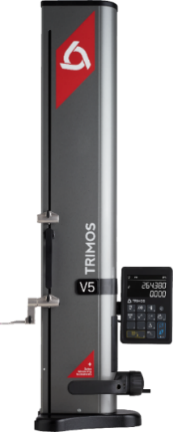 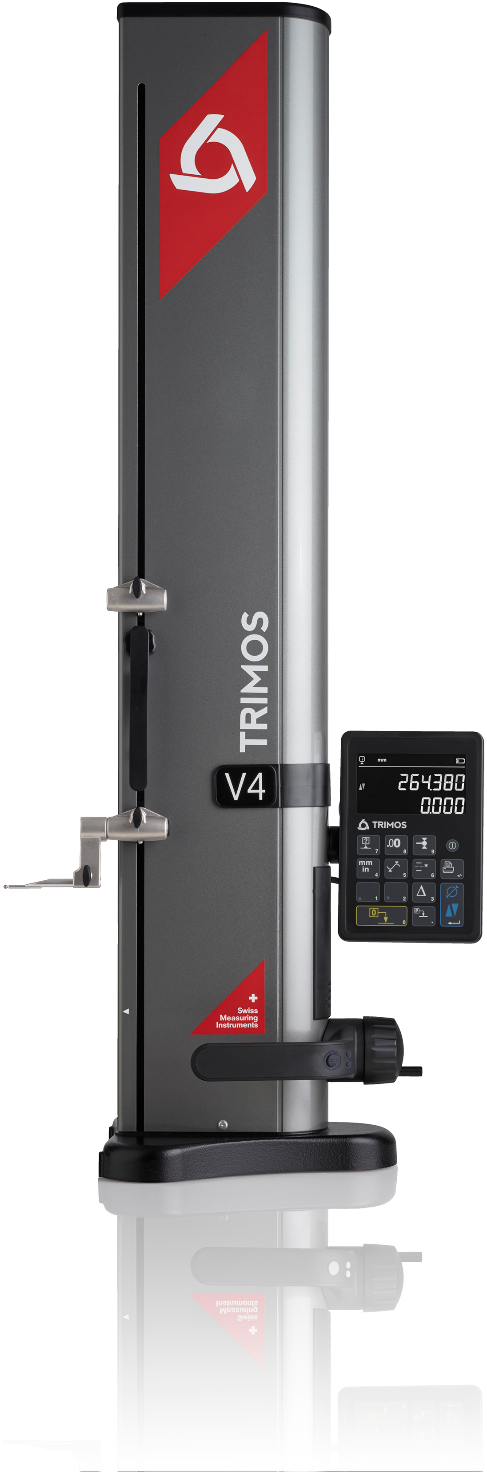 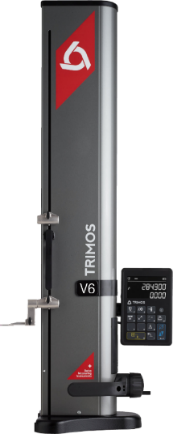 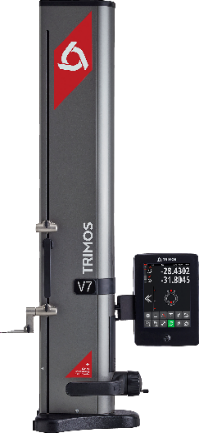 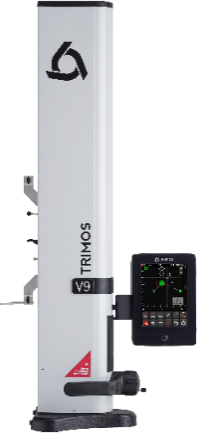 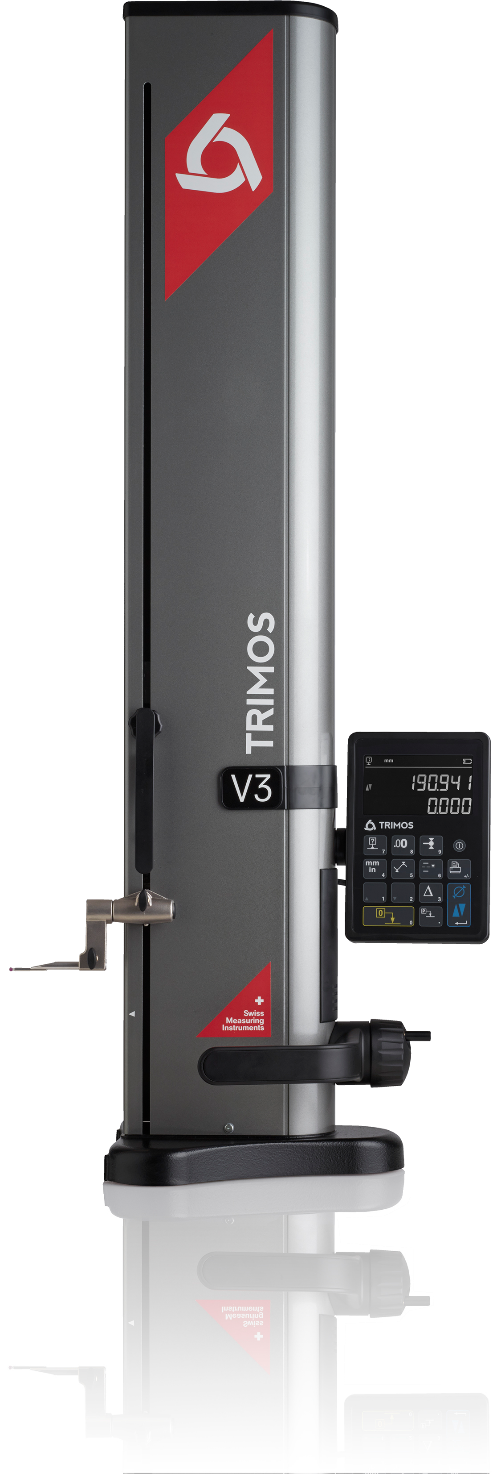 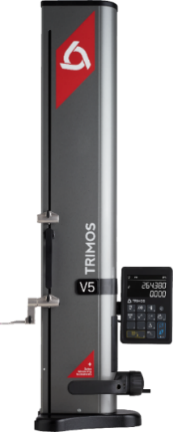 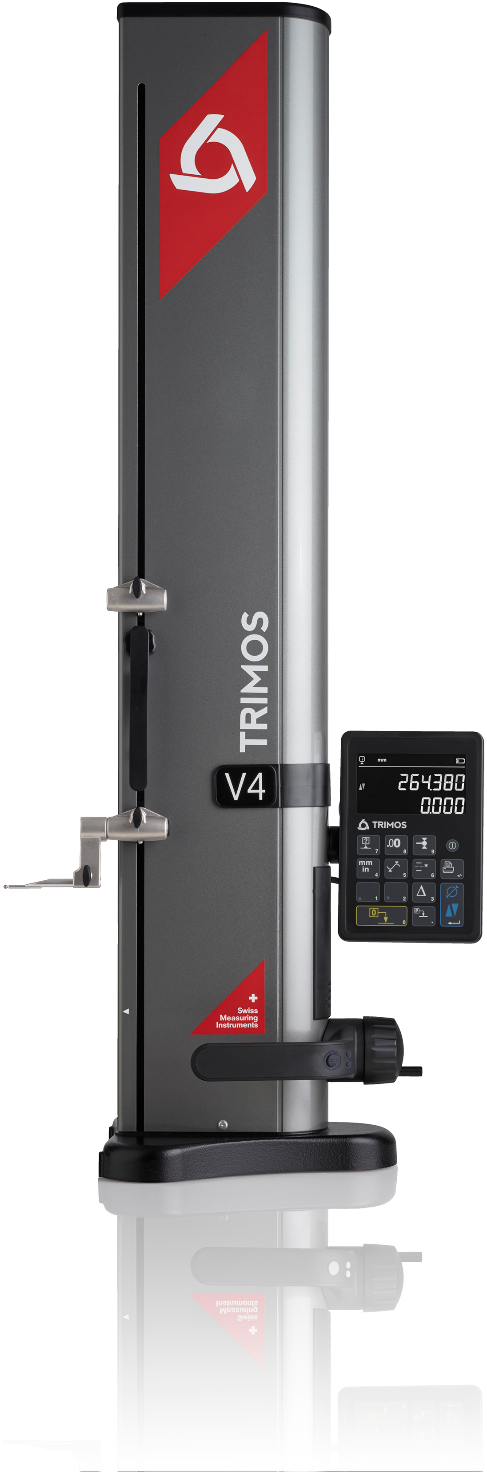 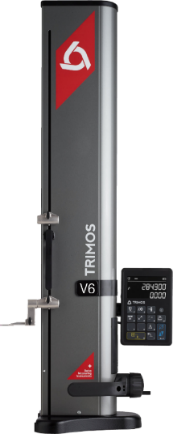 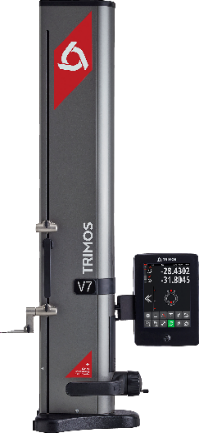 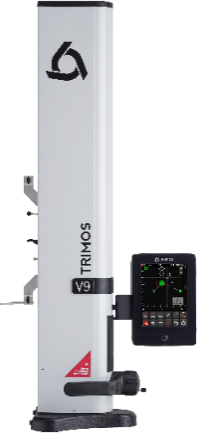 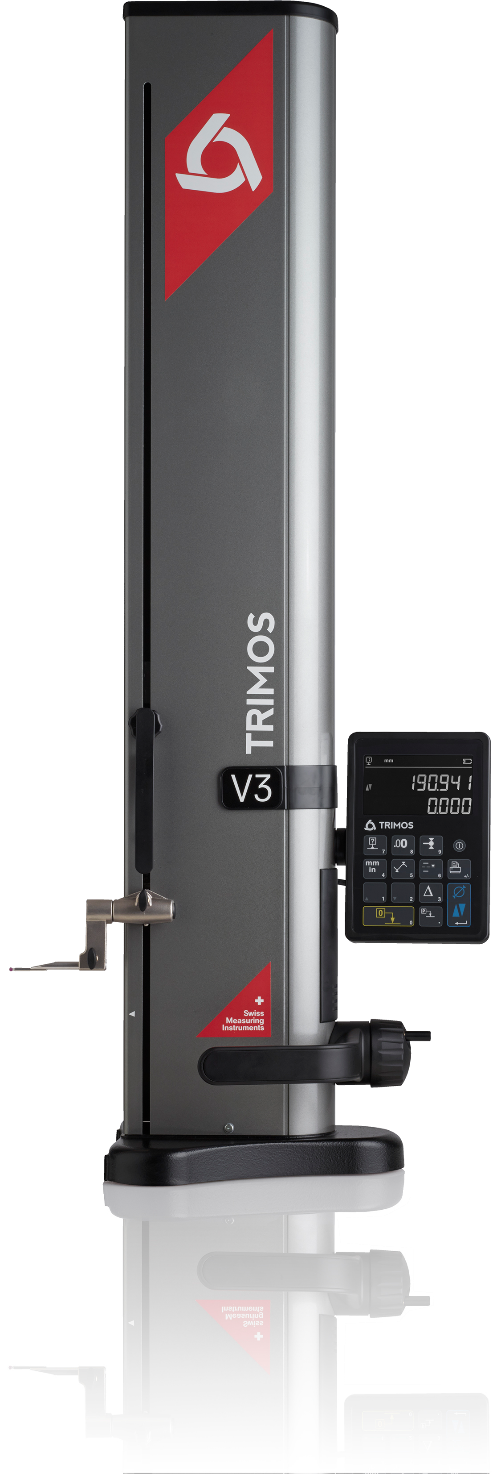 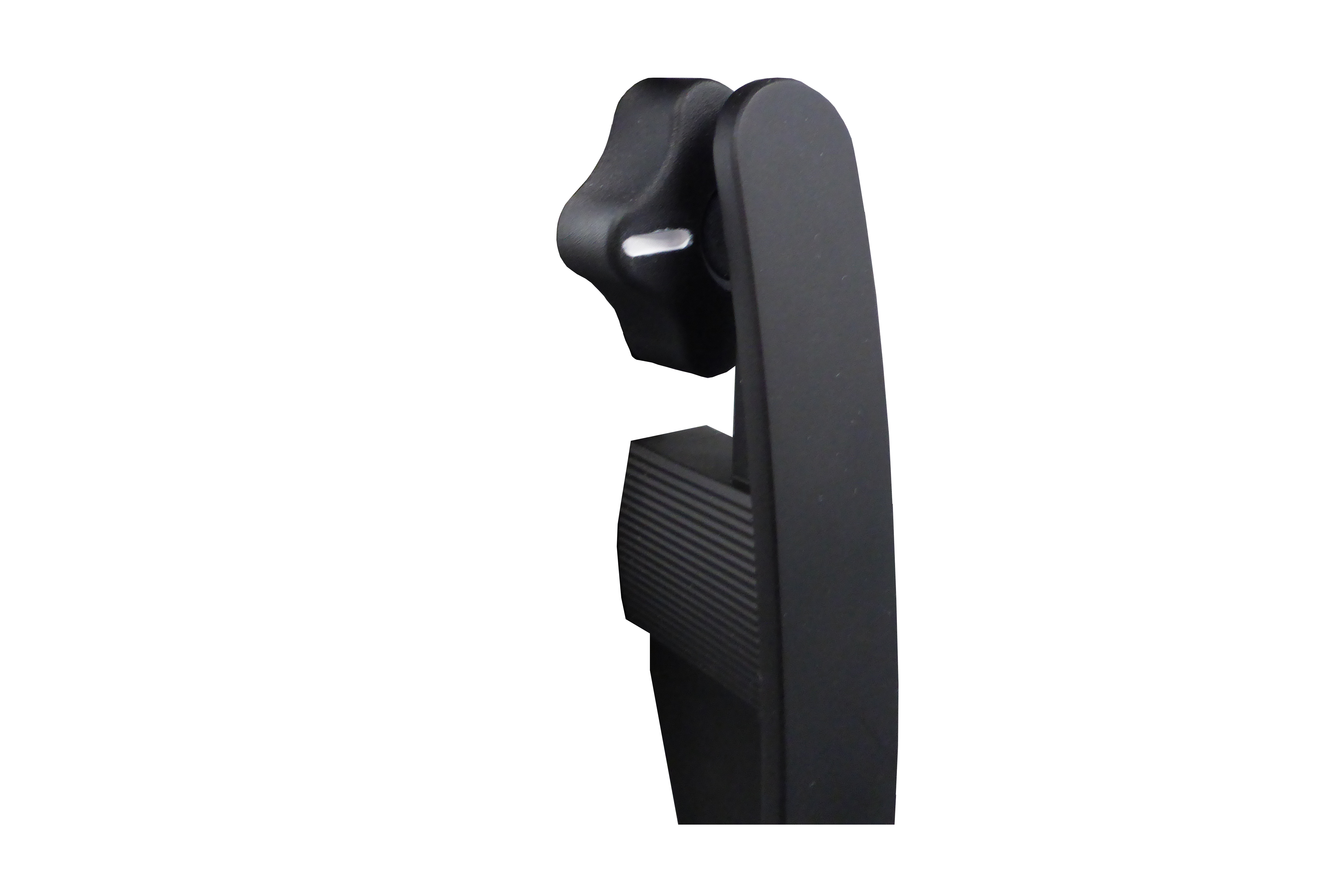 1.INTRODUCTION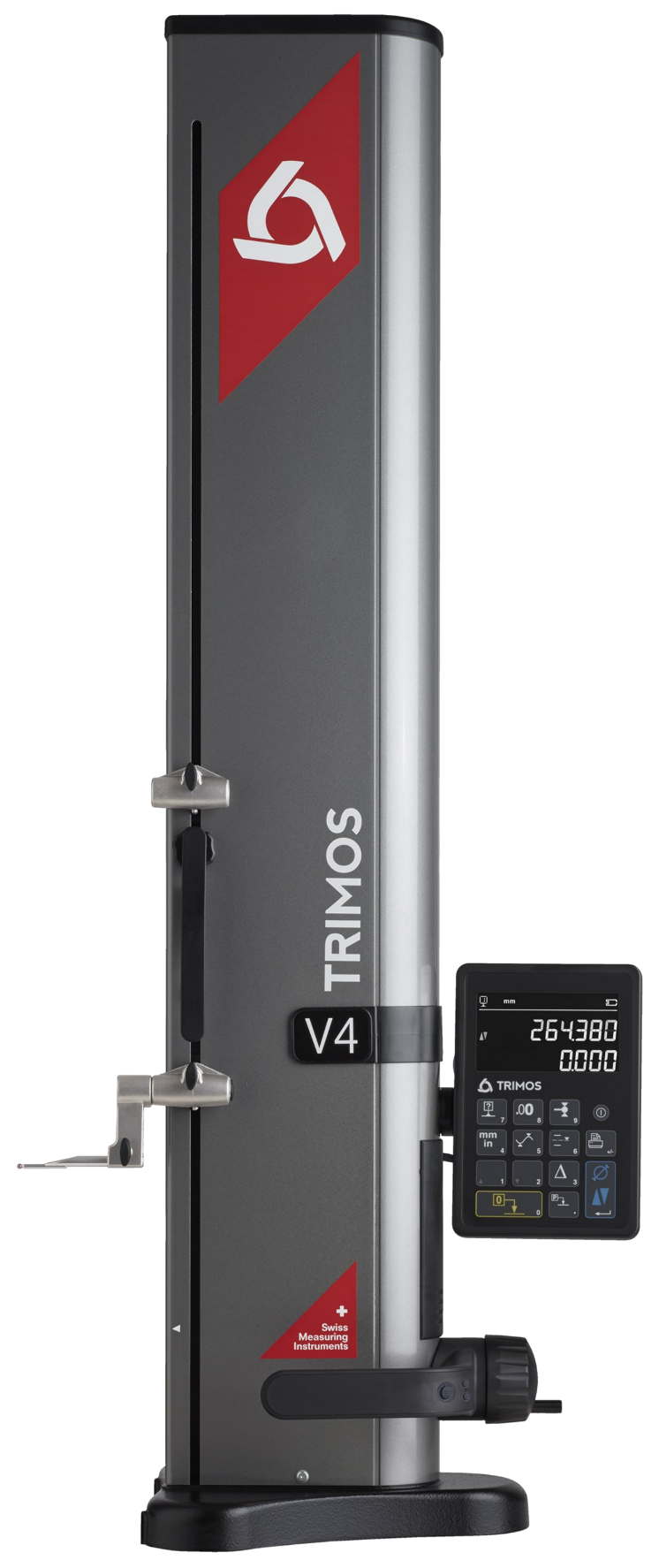 2.DIFFERENCES3.TECHNICAL DATAThe above values have been determined according to ISO 13225 with the standard measuring insert (TA-MI-101).4.APPLICATIONS AND FUNCTIONALITIES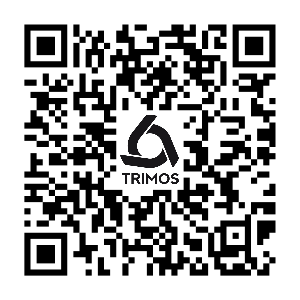 Trimos S.A.Av.de Longemalle 5CH-1020 RenensT. +41 21 633 01 01info@trimos.chwww.trimos.com	750 02 0027 03 – Version 1.7/2019-03 – Changes without prior noticeThe V3 and V4 vertical measuring instruments have been developed for the most difficult workshop environments. Manufactured in their entirety in Switzerland, they will guarantee a robust, precise and reliable product on the long run.For more than 40 years Trimos philosophy has been to offer easy-to-use instruments that are very efficient in production environment.The display unit provides functions that are directly accessible and depicted with symbols easy to understand.This allows for easy and quick handling even by unqualified personnel. The large 2-line « Black Mask » display offers an exceptional contrast in all lighting conditions, a unique characteristic on the market.Measuring ranges 400 and 700 mmExtremely easy to useElectronically adjustable measuring forceStandard probes up to 400 mmVast range of accessoriesAll adjustments possible without toolsRS232 et USB interfacesWireless data transfer (optional for V4)A	Cast iron base for optimal stabilityB	Horizontal displacement handle with buttons for functions and air cushion (V4)C	Measuring carriage  displacement handwheel D	Interchangeable insert holder and probe E	Additional probe holder (V4)F	"Black Mask" display with user-friendly functionsG Easy balance adjustment systemV3The V3 height gauge represents the entry-level of Trimos universal measuring columns. It fully benefits from the developments realized on superior models. A robust and easy-to-use instrument including all functions essential for a use in the workshop.V4The V4 height gauge offers the same functions as the V3. In addition it is equipped with a second probe holder as well as with an air cushion for easy displacement on the measuring table. The programmable functions buttons of the handle allow a quick access to the functions most used. V3400400700700700Measuring range	mm (in)407 (16)407 (16)407 (16)711 (28)711 (28)711 (28)Measuring range with extension	mm (in)508 (20)508 (20)508 (20)812 (32)812 (32)812 (32)Max. permissible errors, BMPE	µm		7		7		7888Repeatability, RMPE (2s)	µm2 (Ø: 4)2 (Ø: 4)2 (Ø: 4)2 (Ø: 4)2 (Ø: 4)2 (Ø: 4)Frontal squareness deviation, SMPE 	µm101010151515Maximal Resolution	mm (in)0.001 (0.00005)0.001 (0.00005)0.001 (0.00005)0.001 (0.00005)0.001 (0.00005)0.001 (0.00005)Measuring force	N0.75 ÷ 1.50.75 ÷ 1.50.75 ÷ 1.50.75 ÷ 1.50.75 ÷ 1.50.75 ÷ 1.5Autonomy	h404040404040InterfacesUSB / RS232USB / RS232USB / RS232USB / RS232USB / RS232USB / RS232Air cushionNoNoNoNoNoWeight		kgWeight		kg21212124V4400400700700700Measuring range	mm (in)407 (16)407 (16)407 (16)711 (28)711 (28)711 (28)Measuring range with extension	mm (in)719 (28)719 (28)719 (28)1023 (40)1023 (40)1023 (40)Max. permissible errors, BMPE	µm4.54.54.5666Repeatability, RMPE (2s)	µm2 (Ø: 4)2 (Ø: 4)2 (Ø: 4)2 (Ø: 4)2 (Ø: 4)2 (Ø: 4)Frontal squareness deviation, SMPE 	µm101010151515Maximal Resolution	mm (in)0.001 (0.00005)0.001 (0.00005)0.001 (0.00005)0.001 (0.00005)0.001 (0.00005)0.001 (0.00005)Measuring force	N0.75 ÷ 1.50.75 ÷ 1.50.75 ÷ 1.50.75 ÷ 1.50.75 ÷ 1.50.75 ÷ 1.5Autonomy	h202020202020InterfacesUSB / RS232 / WirelessUSB / RS232 / WirelessUSB / RS232 / WirelessUSB / RS232 / WirelessUSB / RS232 / WirelessUSB / RS232 / WirelessAir cushionYesYesYesYesYesWeight		kgWeight		kg21212124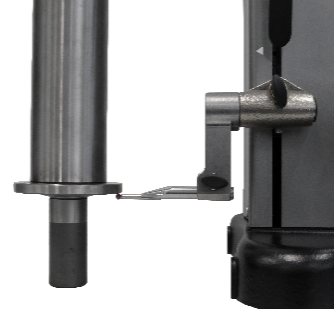 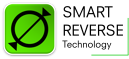 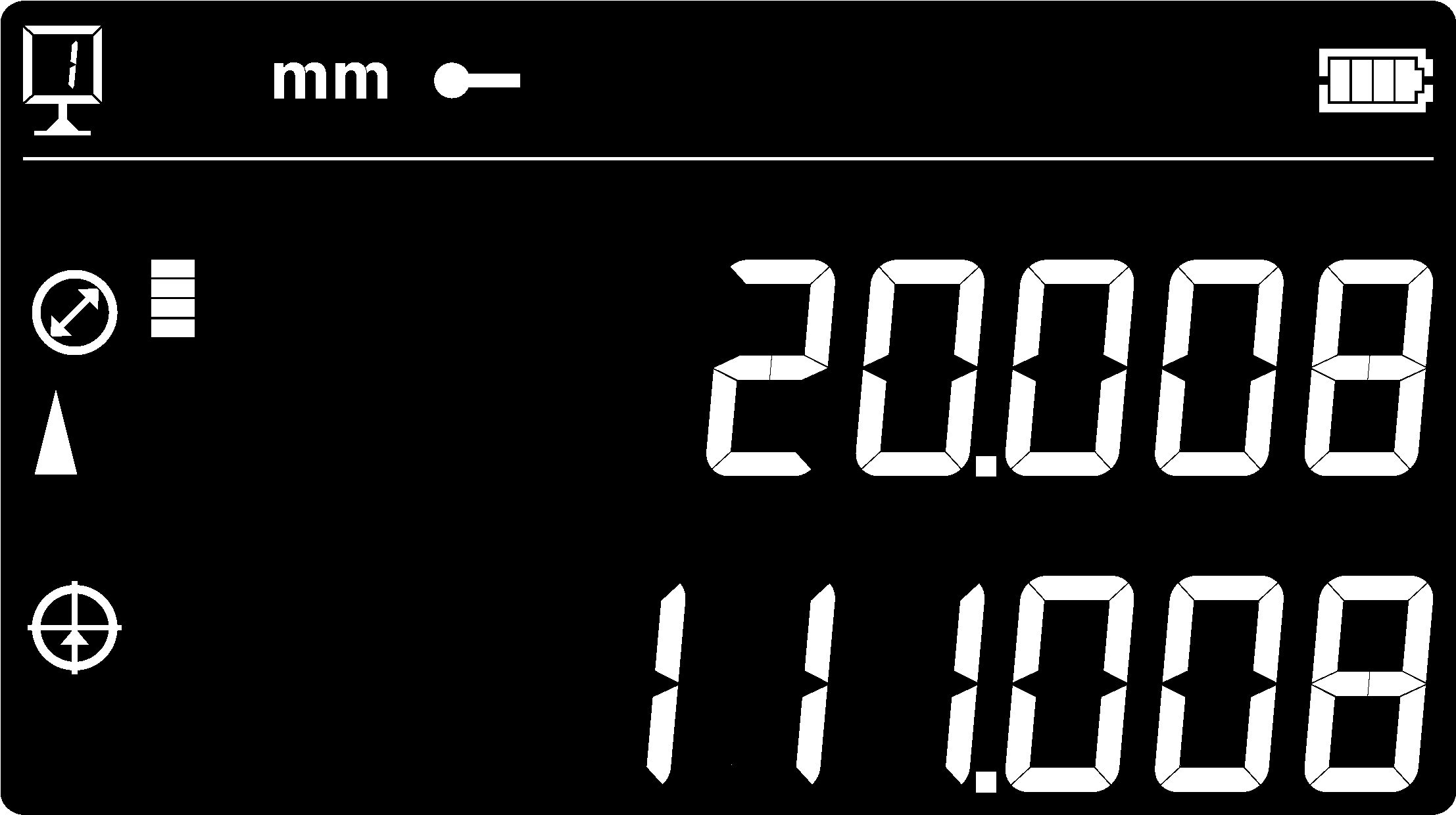 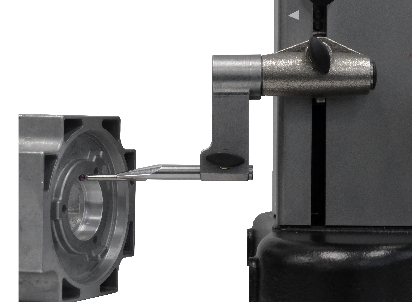 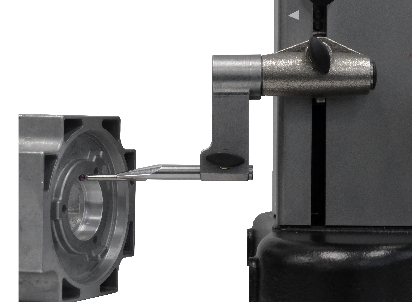 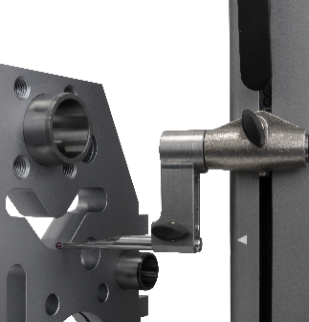 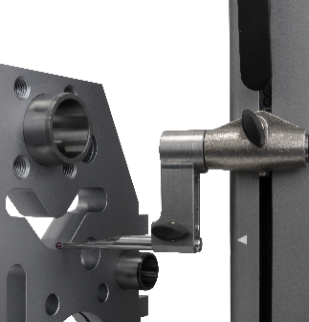 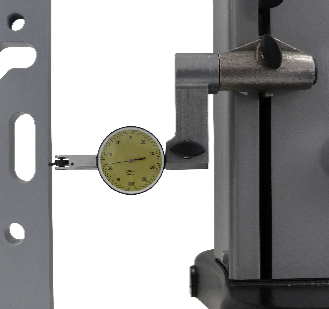 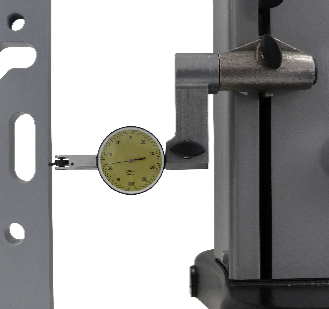 Height MeasurementsMeasurement of height, thickness and chain of dimensions Diameter MeasurementsSimultaneous display of diameter and centerlineMin/Max/DeltaEasy detection of min, max points or flatness of a surfacePerpendicularityAll instruments are mechanically corrected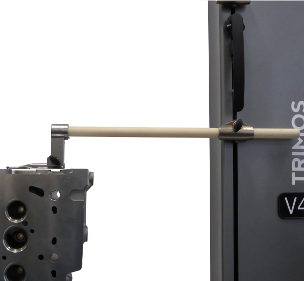 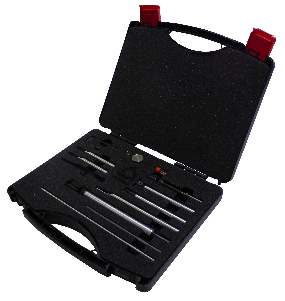 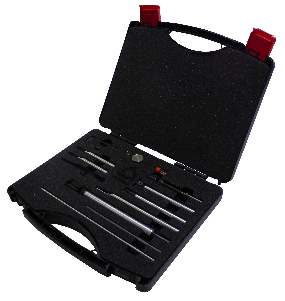 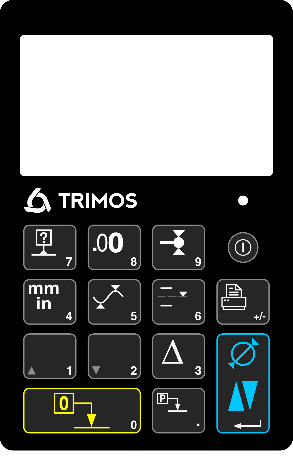 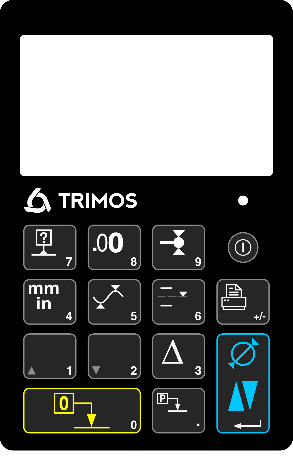 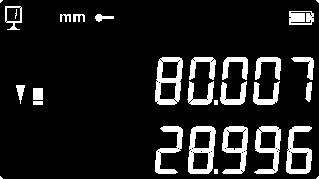 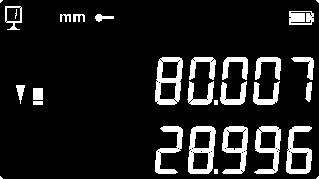 Long ProbesStandard measuring inserts up to 400 mm, with excellent repeatabilityAccessoriesVery large range of accessories for any type of applicationUser-Friendly FunctionsStraighforward symbols and directly accessible functionsMaximum ContrastEasy reading at any time thanks to the "Black Mask" display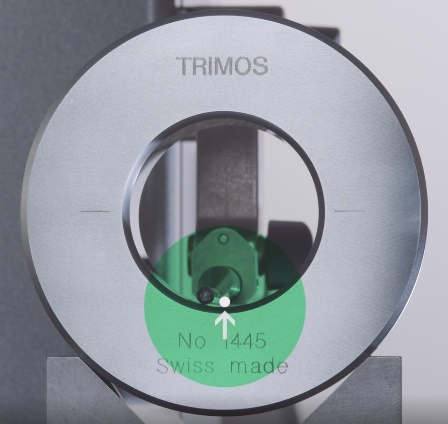 SMART REVERSE: Diameter measurement faster, more accurate and simplerSmartReverse technology is the result of an intense collaboration between Trimos users and our R & D team in order to optimize diameter measurements.SmartReverse makes the measurement of diameters very efficient by clearly indicating the reversal points with audible and visual signals. The user is guided precisely during the measurement of diameters, which generates a significant gain in speed and reliability of the measurement.